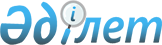 О подготовке и проведении официального визита Президента Латвийской Республики Вайры Вике-Фрейберги в Республику КазахстанРаспоряжение Премьер-Министра Республики Казахстан от 5 октября 2004 года N 297-р      В целях укрепления двустороннего сотрудничества между Республикой Казахстан и Латвийской Республикой и обеспечения протокольно-организационных мероприятий по подготовке и проведению официального визита Президента Латвийской Республики Вайры Вике-Фрейберги в Республику Казахстан с 7 по 9 октября 2004 года в городах Астане и Алматы (далее - визит): 

      1. Министерству иностранных дел Республики Казахстан обеспечить протокольно-организационные мероприятия по подготовке и проведению визита. 

      2. Управлению делами Президента Республики Казахстан (по согласованию): 

      принять организационные меры по размещению, питанию и транспортному обслуживанию членов официальной делегации Латвийской Республики согласно приложению; 

      обеспечить финансирование расходов на проведение визита и бизнес-форума в городе Астане с участием представителей деловых кругов Республики Казахстан и Латвийской Республики за счет средств, предусмотренных в республиканском бюджете на 2004 год по программе "Обеспечение деятельности Главы государства, Премьер-Министра и других должностных лиц государственных органов". 

      3. Министерству внутренних дел Республики Казахстан, Службе охраны Президента Республики Казахстан (по согласованию), Комитету национальной безопасности Республики Казахстан (по согласованию) обеспечить безопасность членов официальной делегации Латвийской Республики в аэропортах, местах проживания и посещения, сопровождение по маршрутам следования, а также охрану специального самолета. 

      4. Министерству транспорта и коммуникаций Республики Казахстан в установленном порядке обеспечить: 

      совместно с Министерством обороны Республики Казахстан и Министерством иностранных дел Республики Казахстан пролет специального самолета Президента Латвийской Республики Вайры Вике-Фрейберги над территорией Республики Казахстан, посадку и вылет в аэропортах городов Астаны и Алматы; 

      техническое обслуживание, стоянку и заправку специального самолета в аэропорту городов Астаны и Алматы. 

      5. Министерству культуры, информации и спорта Республики Казахстан обеспечить освещение визита в средствах массовой информации. 

      6. Акимам городов Астаны и Алматы обеспечить: 

      выполнение организационных мероприятий по встрече и проводам делегации Латвийской Республики в местах посещения, а также оформлению аэропортов и улиц городов Астаны и Алматы; 

      совместно с Министерством индустрии и торговли Республики Казахстан организацию бизнес-форума с участием представителей заинтересованных государственных органов, предпринимателей Республики Казахстан и Латвийской Республики. 

      7. Республиканской гвардии Республики Казахстан (по согласованию) принять участие в церемонии встречи и проводов Президента Латвийской Республики Вайры Вике-Фрейберги в аэропортах городов Астаны и Алматы, а также организовать концертную программу во время приема от имени Президента Республики Казахстан Нурсултана Абишевича Назарбаева. 

      8. Контроль за реализацией настоящего распоряжения возложить на Министерство иностранных дел Республики Казахстан.       Премьер-Министр 

 

       Приложение                

к распоряжению Премьер-Министра   

Республики Казахстан          

от 5 октября 2004 года N 297    

                          Организационные меры 

            по размещению, питанию и транспортному обслуживанию 

             членов официальной делегации Латвийской Республики       1. Размещение, питание и транспортное обслуживание членов официальной делегации Латвийской Республики по формату 1+11 в городе Астане в гостинице "Окан Интерконтиненталь-Астана". 

      2. Размещение сотрудников Службы охраны Президента Республики Казахстан в гостинице "Окан Интерконтиненталь-Астана". 

      3. Изготовление печатной продукции (бейджи, спецпропуска на автомобили, кувертные карты, пригласительные на прием). 

      4. Приобретение подарка и сувениров для главы и членов официальной делегации Латвийской Республики. 

      5. Организация чайного стола в аэропорту городов Астаны и Алматы при встрече и проводах официальной делегации Латвийской Республики. 

      6. Организация официального приема от имени Президента Республики Казахстан Нурсултана Абишевича Назарбаева в честь Президента Латвийской Республики Вайры Вике-Фрейберги в городе Астане. 

      7. Оплата аренды зала, слайд-проектора, компьютера, оборудования для синхронного перевода, микрофонов, наушников, приобретение канцелярских товаров и минеральной воды, необходимых для проведения бизнес-форума с участием представителей деловых кругов Республики Казахстан и Латвийской Республики в городе Астане. 

      8. Медицинское обслуживание членов официальной делегации и сопровождающих лиц. 
					© 2012. РГП на ПХВ «Институт законодательства и правовой информации Республики Казахстан» Министерства юстиции Республики Казахстан
				